SYPSIES FARMHOUSE CHECK IN INFORMAITONSypsies Farmhouse is a fantastic modernized farmhouse located right next to The Cow Shed Crail.  The farmhouse has a large open plan living kitchen with incredible sea views over the firth of forth.  It can sleep up to 14 and has a large enclosed garden with plenty of parking. The property has a 3 night minimum stay. ROOM CONFIGURATIONSDownstairs: Large utility room/bootroomLarge open plan living kitchen area with glass sliding doors to patio/enclosed gardenLarder with freezerDouble bedroomShower room with toilet and washbasinReception room2nd Reception room with large corner sofa/double sofa bedGarden table with seatingUpstairs: Master bedroom with ensuite shower room2 further double bedrooms2 twin bedroomsBathroom with shower and bathOne further bathroom with showerAMENITIESWifiMicrowaveToasterInduction hobDouble ovenFreezer in larder (accessed off the kitchen, left door before the bathroom)Bluetooth radio/speaker in open plan living roomTV in open plan living roomIron and Ironing boardHairdryers (x3)Washing machineFire – firewood provided under the overhang by the blue doorTrampolineSwingEnclosed garden area where dogs are allowed but please clean up after them.Towels and bed linen provided.  Sofa bed linen will be in a laundry bag and kept in the larder where the freezer is if needed. If you use the sofa bed linen please leave it with the sofa bed so we know it has been used.High chairTravel cot (no linen provided)Dishwasher tables, washing up liquid and loo rolls to start your stay all provided.  Small hand soaps and shower gels provided. DOGSWe are happy for one or two well behaved dogs in the property.  They are not to be allowed upstairs and off the furniture.  Please ensure you tidy up after your dogs in the garden. GALLERY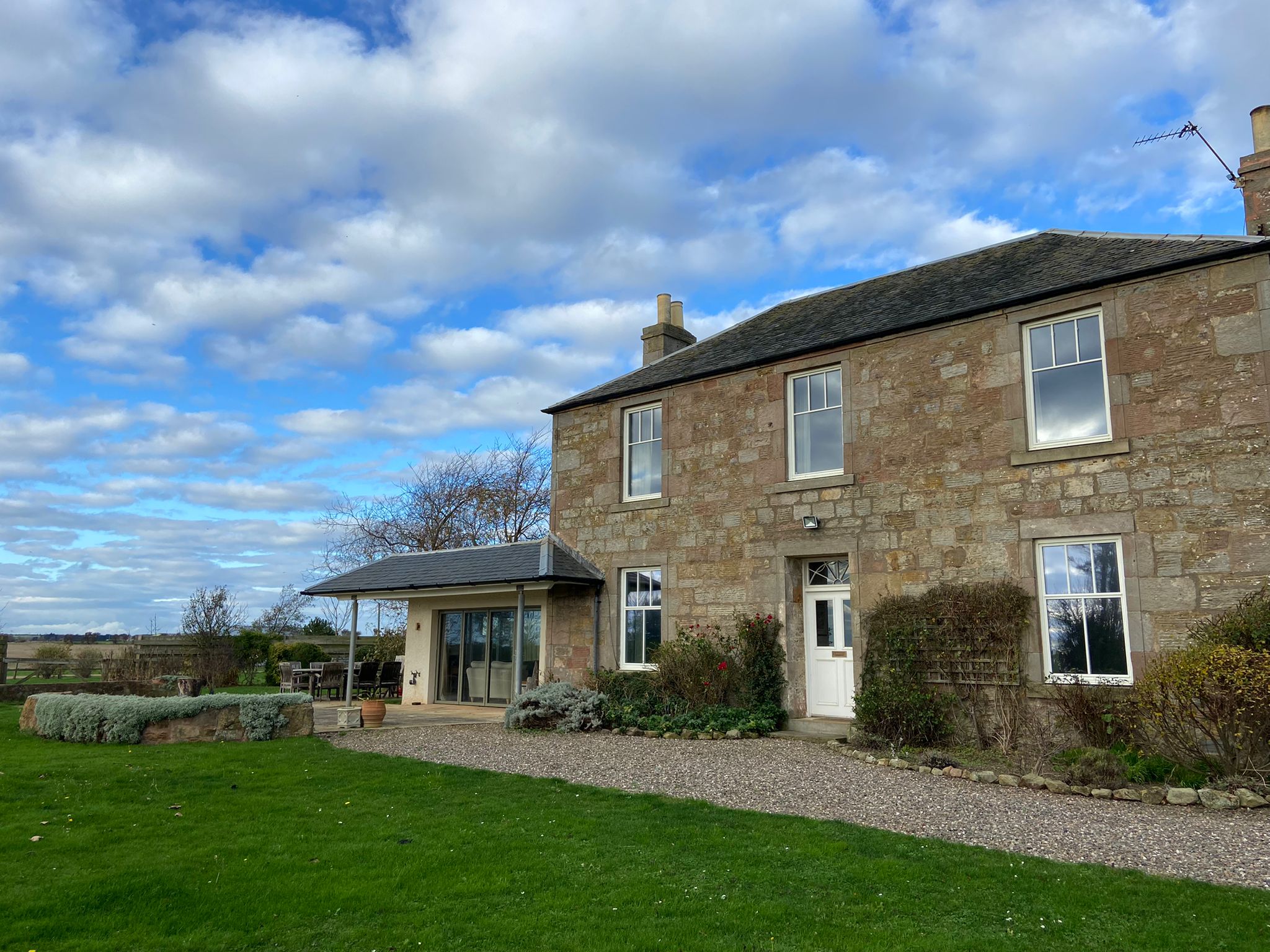 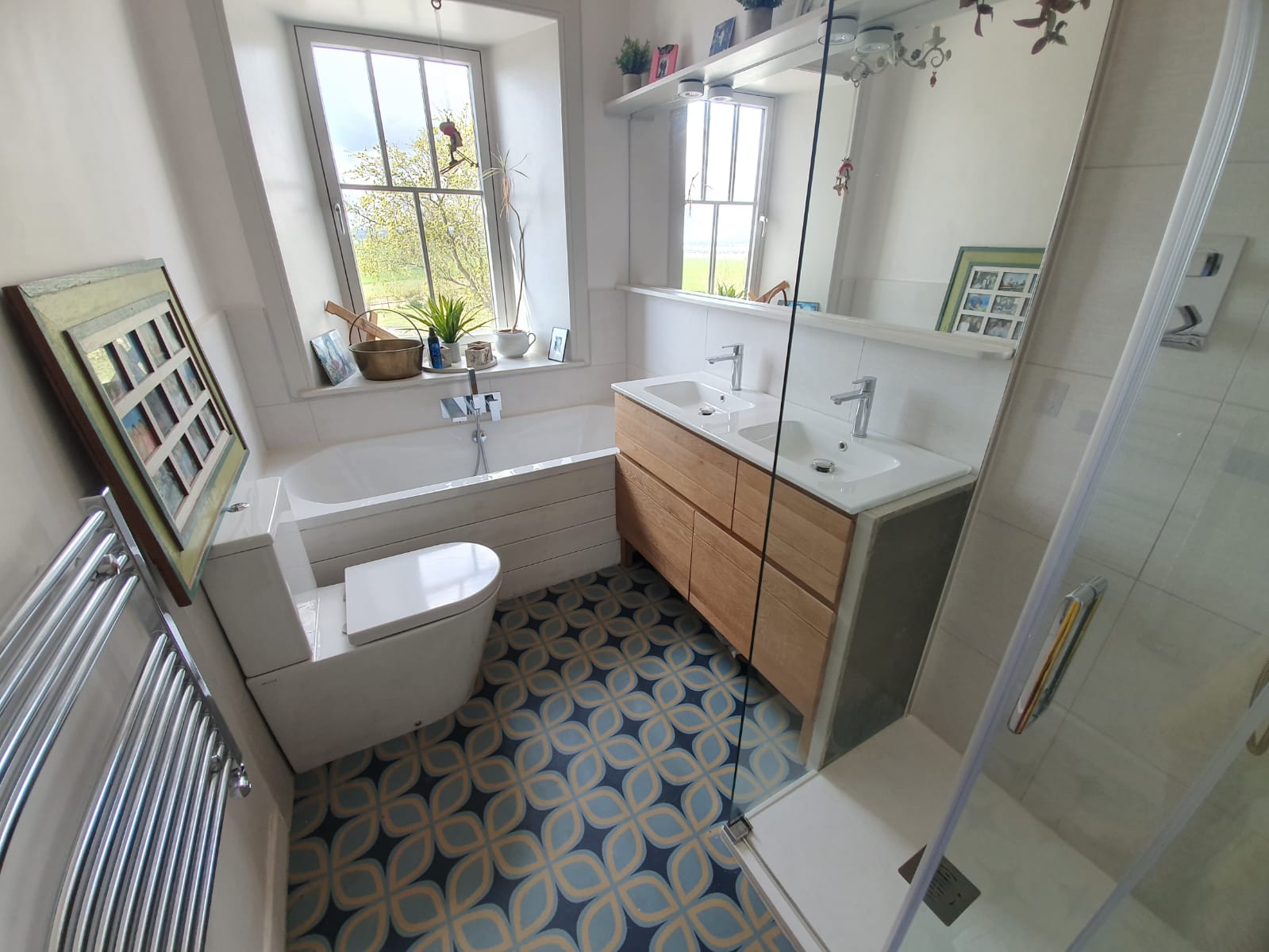 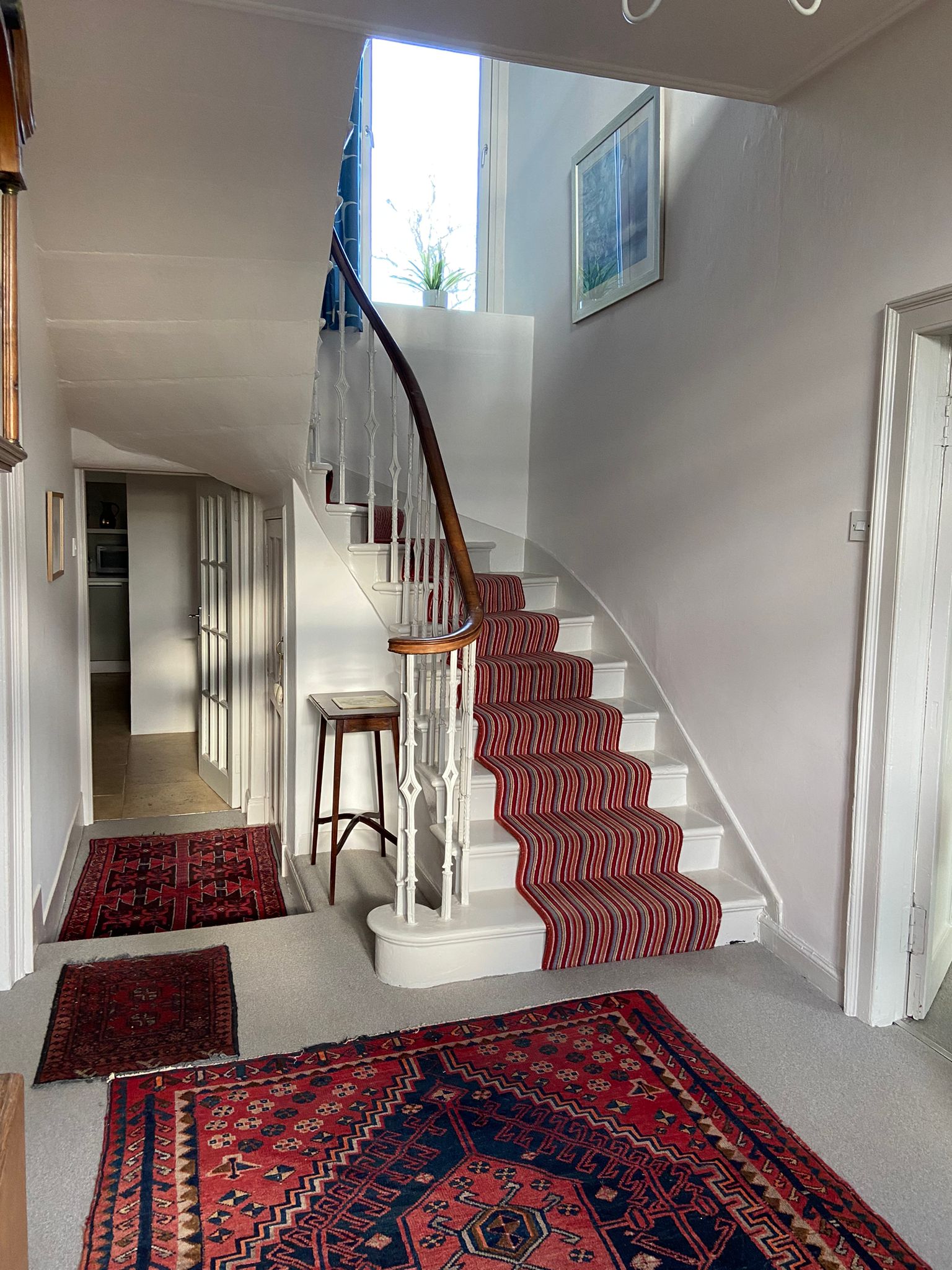 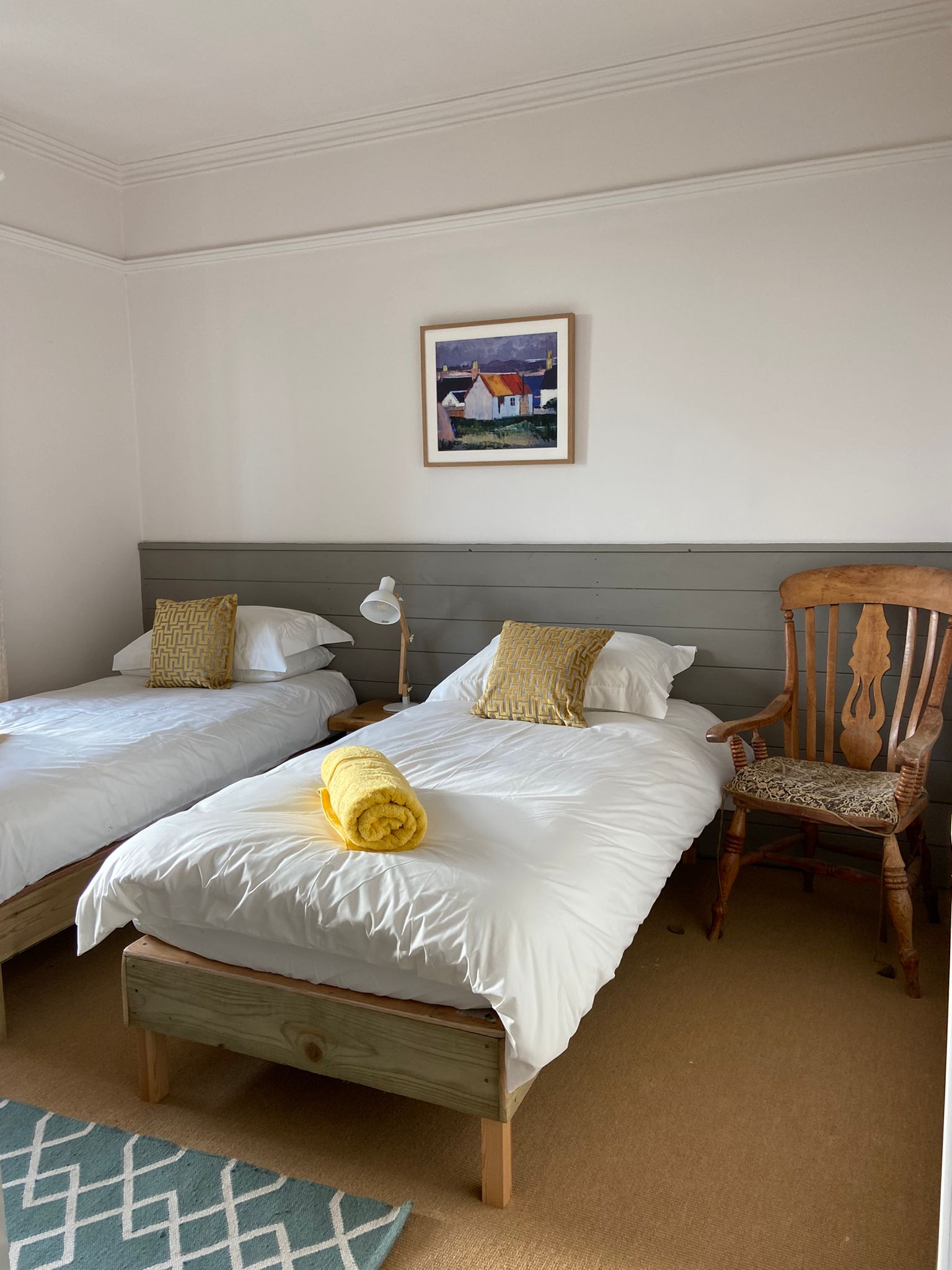 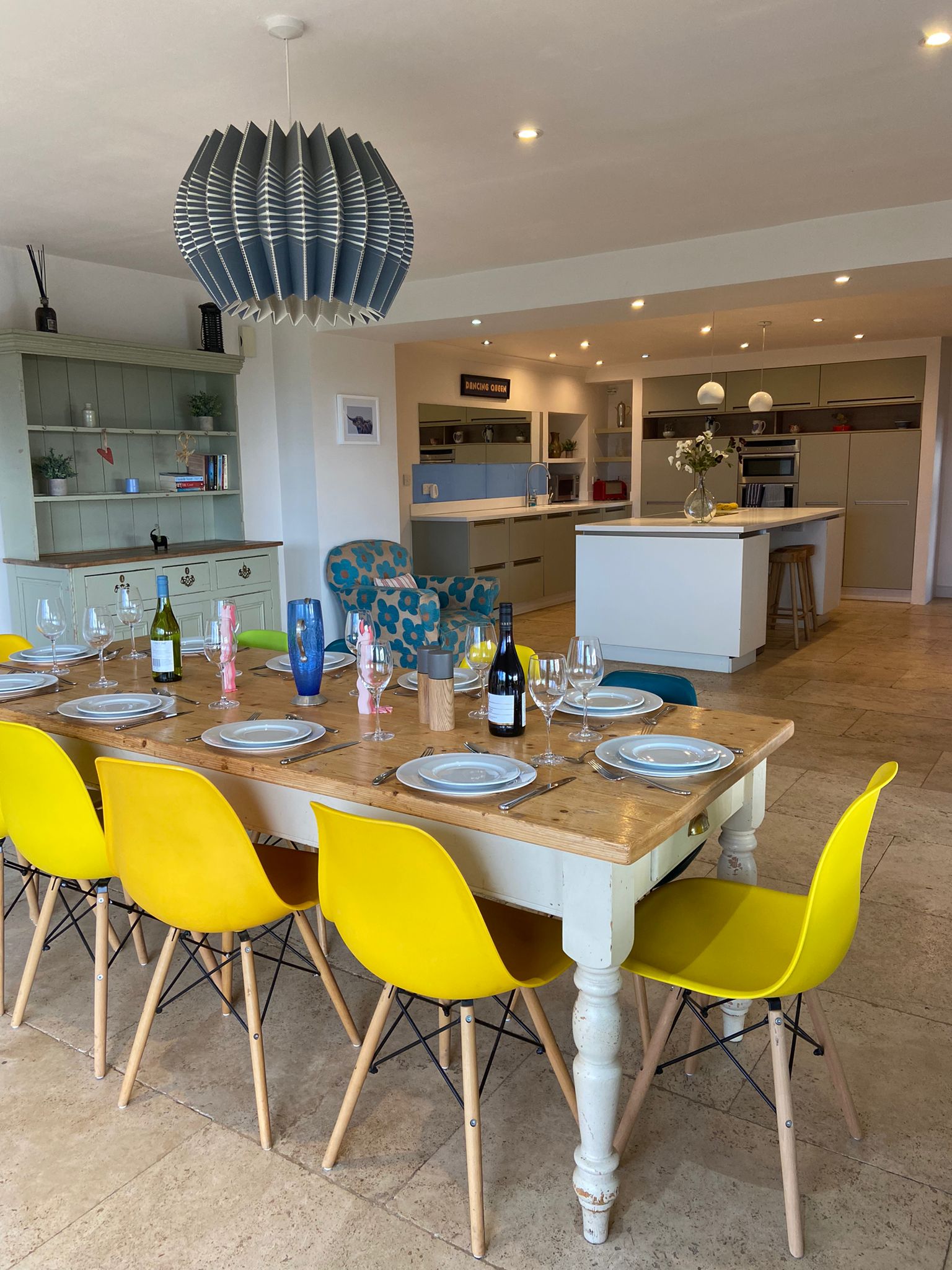 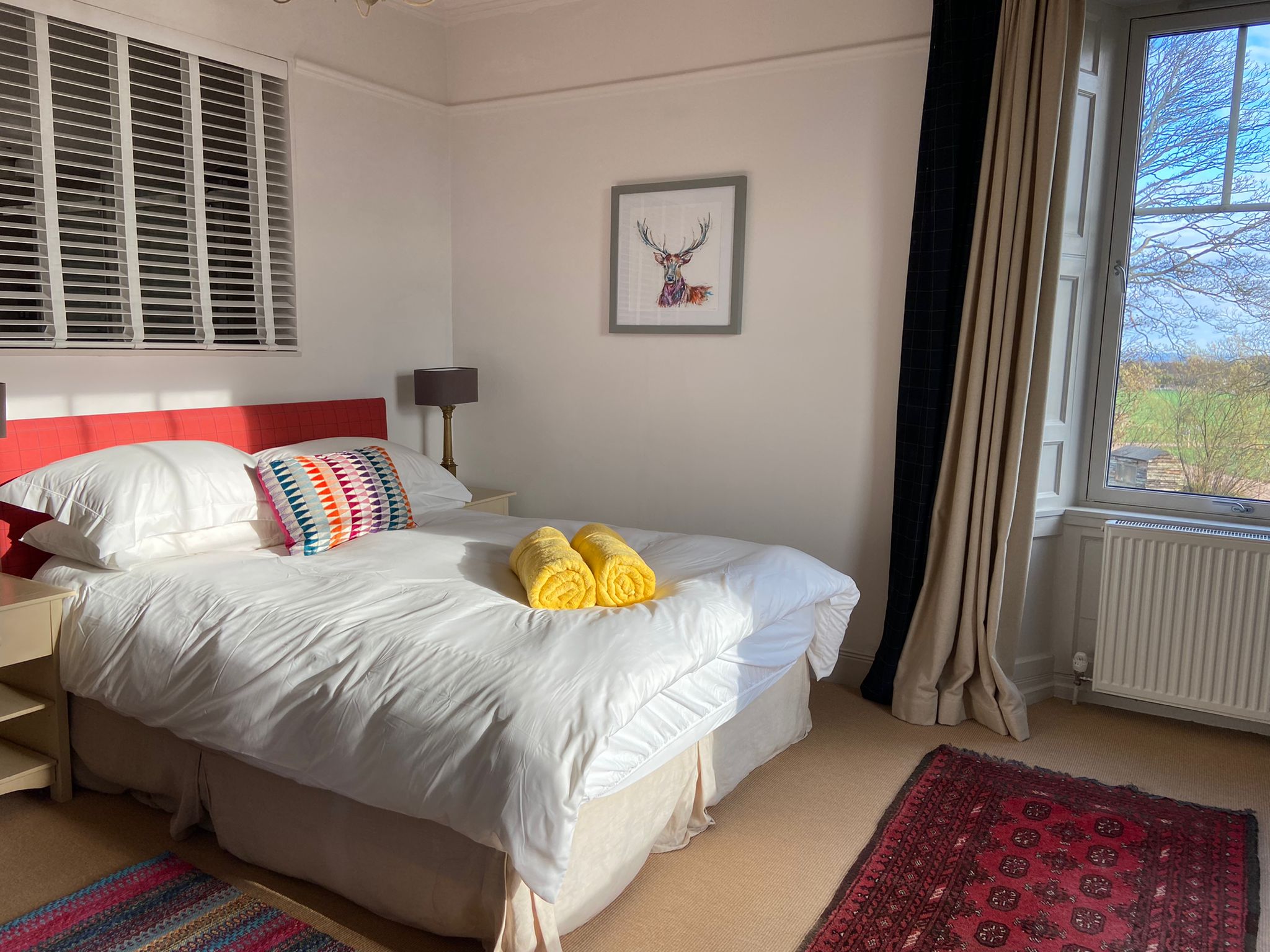 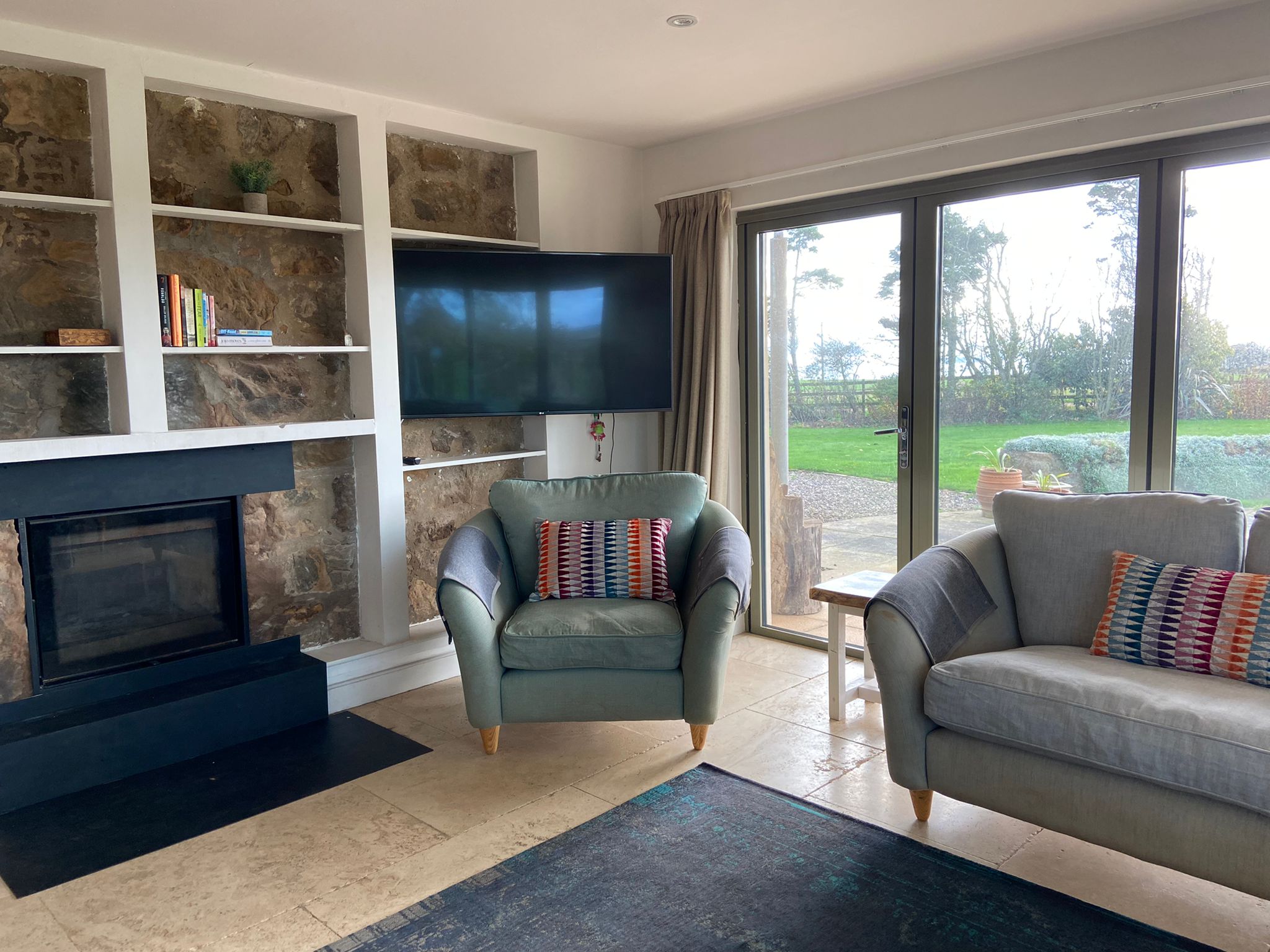 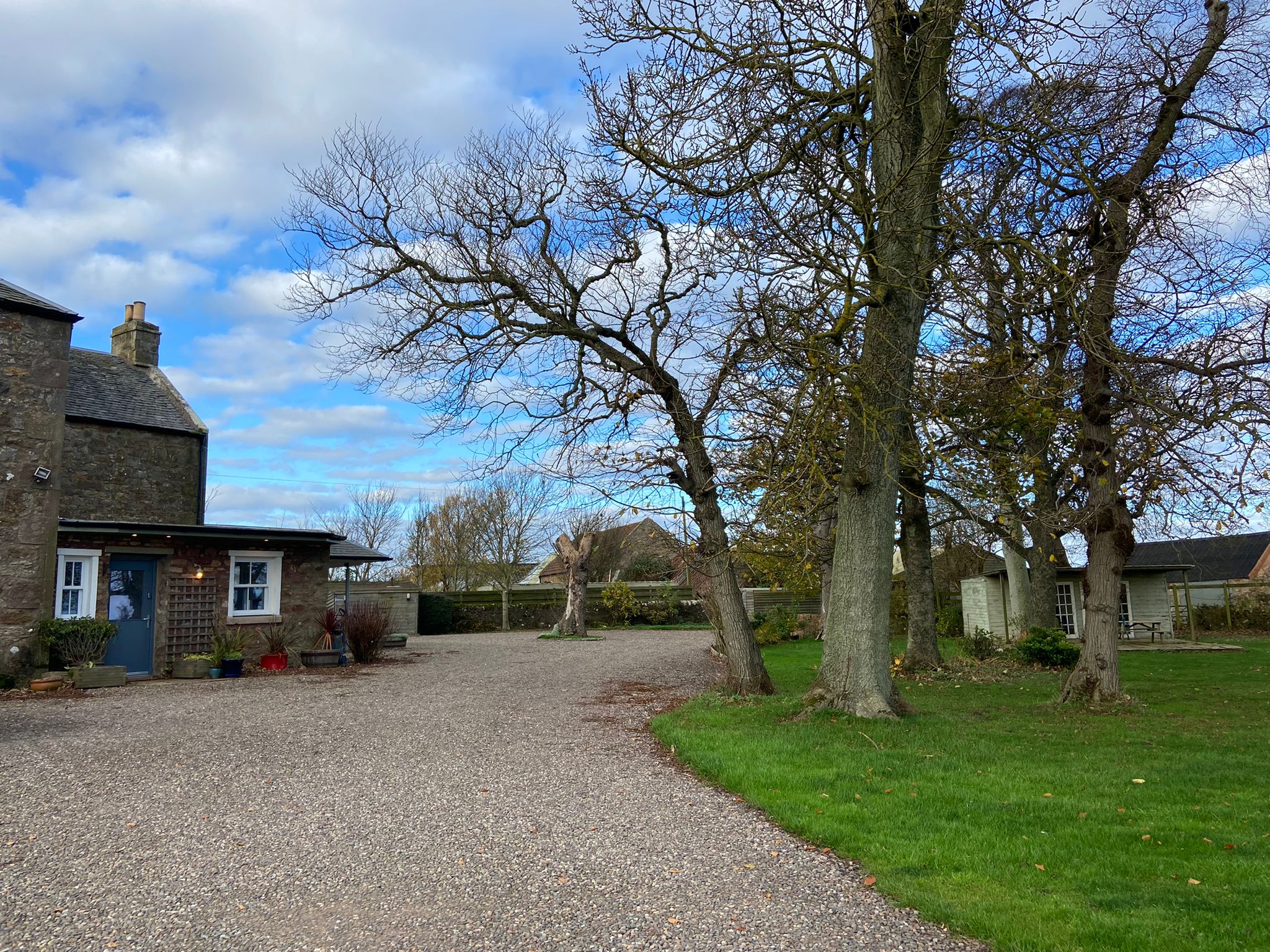 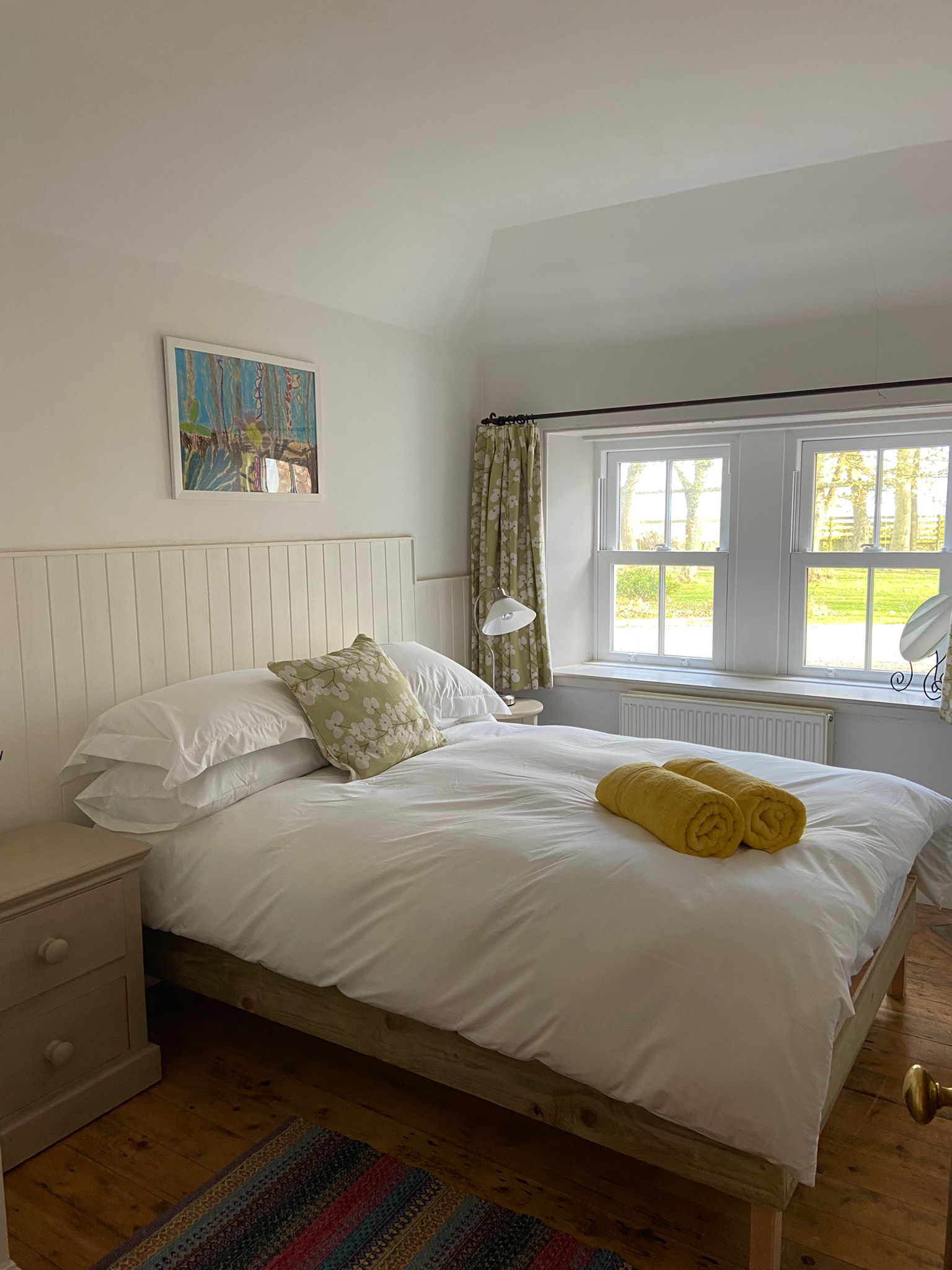 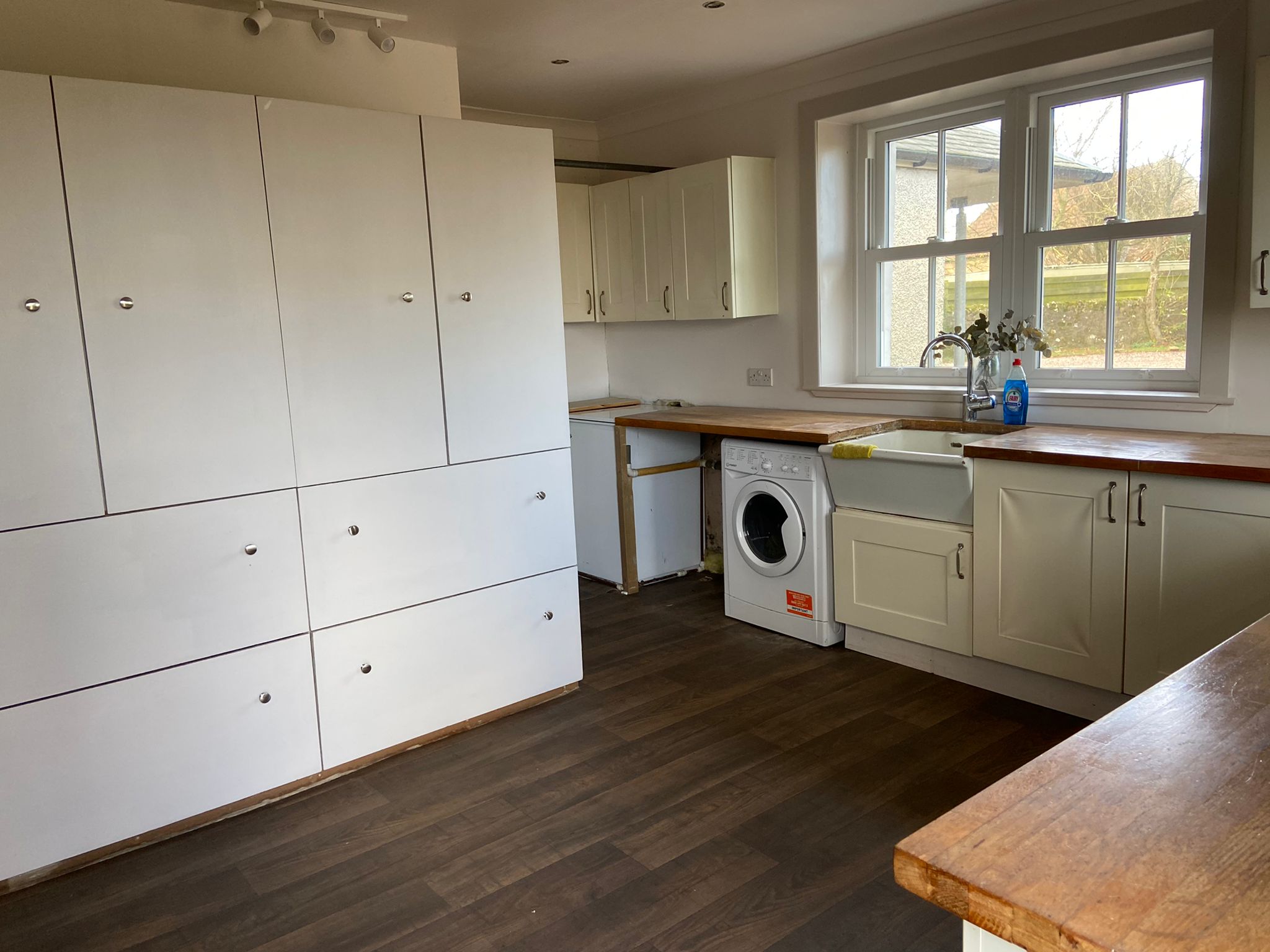 